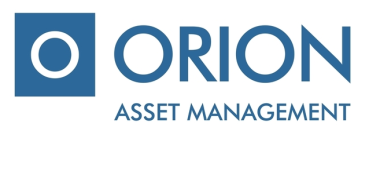 Management company uždaroji akcinė bendrovė “Orion Asset management”Legal entity code 111707985, registered office address at Antano Tumėno St. 4,“Vakarų” entrance, 12th floor, Vilnius, the Republic of LithuaniaPhone.: +370 5 203 2699, e-mail.: oam@orion.ltInvestment company with variable capital “OMX Baltic Benchmark Fund” (hereinafter – “the Company”)

the ordinary general meeting of the shareholders of the 30th of April, 2020
GENERAL VOTING BALLOTShareholder’s name, surname ………………..…………………....................……...................................................................Shareholder’s identification number………………………………………................................................................................Number of shares of the Company………......................................................................................................................................VOTING:________________________________________________(Shareholder’s (representative’s) name, surname, signature)AGENDA OF THE MEETINGRegarding assent to of the Annual Report of investment company with variable capital "OMX Baltic Benchmark Fund” for the year 2019.Regarding approval of the audited Annual Financial Statements of investment company with variable capital "OMX Baltic Benchmark Fund” for the year 2019.AGENDA ITEMSDECISIONFill in
„FOR“/ „AGAINST“Regarding assent to of the Annual Report of investment company with variable capital "OMX Baltic Benchmark Fund” for the year 2019.To give the assent to the annual report of investment company with variable capital "OMX Baltic Benchmark Fund” for the year 2019.Regarding approval of the audited Annual Financial Statements of investment company with variable capital "OMX Baltic Benchmark Fund” for the year 2019.To approve the audited Annual Financial Statements of investment company with variable capital "OMX Baltic Benchmark Fund” for the year 2019.